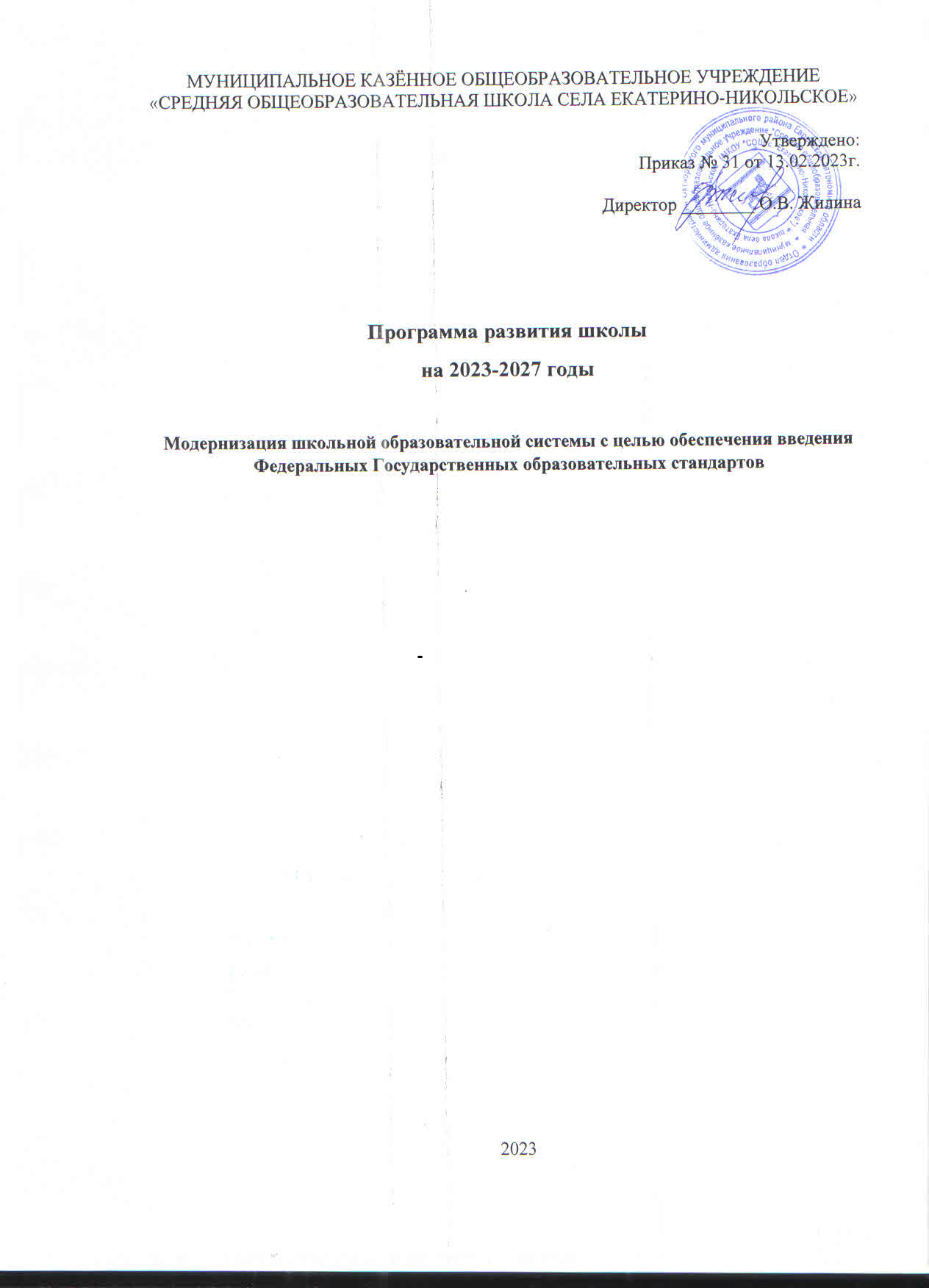 Оглавление ПАСПОРТ ПРОГРАММЫ ........................................................................................................3 РАЗДЕЛ I......................................................................................................................................6ИНФОРМАЦИОННАЯ СПРАВКА О ШКОЛЕ ......................................................................6 1.1. Общая характеристика организации..................................................................................61.2. Особенности образовательного процесса .........................................................................6 1.3. Организационно-педагогическое обеспечение учебного процесса................................7 1.4. Материально-техническое оснащение образовательного процесса..............................7 1.5. Характеристика педагогического коллектива .................................................................... 1.6. Взаимодействие школы с социальными партнерами........................................................ РАЗДЕЛ II ......................................................................................................................................2.1. Организационная структура управления ...........................................................................2.2. Программы обучения ........................................................................................................... 2.3. Основные статистические данные по итогам учебного года ............................................ 2.4. Формы обучения....................................................................................................................2.5. Предпрофильное обучение……………………………………………………………….. 2.6. Информационно-коммуникационные технологии в образовательном процессе............2.7. Деятельность начальной школы, направленная на получение начального общего образования..................................................................................................................................2.8. Анализ качества образования 5-9 классов .......................................................................... 2.9. Анализ потенциала развития школы ...................................................................................РАЗДЕЛ III. ................................................................................................................................... КОНЦЕПТУАЛЬНЫЕ ОСНОВАНИЯ ПРОГРАММЫ РАЗВИТИЯ ШКОЛЫ......................3.1. Концептуальные основания программы .............................................................................3.2. Цель: .......................................................................................................................................3.3. Задачи образования: ..............................................................................................................РАЗДЕЛ IVПРИОРИТЕТНЫЕ НАПРАВЛЕНИЯ РЕАЛИЗАЦИИ ПРОГРАММЫ РАЗВИТИЯ ШКОЛЫ.........................................................................................................................................4.1. Повышение качества образовательных услуг ....................................................................4.2. Предпрофильное образование...............................................................................................4.2.1. Организация предпрофильной подготовки.......................................................................4.2.2. Социализация учащихся .................................................................................................... 4.4. Здоровьесбережение.............................................................................................................. 4.5. Особое внимание уделяется занятости детей во внеурочное время................................ 4.6. Работа с детьми с ОВЗ в классах для детей с умственной отсталостью (интеллектуальными нарушениями) ......................................................................................... РАЗДЕЛ V .................................................................................................................................... ОСНОВНЫЕ ЭТАПЫ РЕАЛИЗАЦИИ ПРОГАММЫ РАЗВИТИЯ ШКОЛЫ ......................РАЗДЕЛ VI................................................................................................................................... 6.1. Программа реализации основных направлений развития образовательного процесса . 6.2. Направления реализации программы развития образовательного процесса ................ РАЗДЕЛ VII................................................................................................................................. ПЕРСПЕКТИВНЫЙ ПЛАН МЕРОПРИЯТИЙ ПО ПОДГОТОВКЕ К ВВЕДЕНИЮ ФГОС СОО НА ПЕРИОД С 2016 ПО 2020 ГОД................................................................................ РАЗДЕЛ VIII ..............................................................................................................................ОЦЕНКА ЭФФЕКТИВНОСТИ РЕАЛИЗАЦИИ ПРОГРАММЫ.........................................РАЗДЕЛ X .................................................................................................................................10.1. Ожидаемые результаты...................................................................................................10.2. Угрозы и риски реализации программы........................................................................ПАСПОРТ ПРОГРАММЫРАЗДЕЛ IИНФОРМАЦИОННАЯ СПРАВКА О ШКОЛЕРазработка Программы развития школы осуществлена, исходя из понимания того, что развитие носит вероятностный характер, так как этот процесс обусловлен многообразием внутренних и внешних факторов, влияющих на него на протяжении некоего временного периода. Факторы различаются по происхождению, направленности и периодичности действия, степени и характеру. Цели и задачи, которые ставит школа перед собой в виду влияния этих факторов могут быть достигнуты/решены быстрее/медленнее или не достигнуты/не решены вовсе; они могут быть реализованы частично. Предполагается, что в процессе реализации Программы развития, в школе могут появляться новые, позитивные непрогнозируемые элементы – новообразования, появление которых предполагается отслеживать в период осуществления Программы развития и фиксировать при управленческом анализе. Общая характеристика организацииШкола является: тип – казённое общеобразовательное учреждение; 	вид – средняя общеобразовательная школа. Образовательную деятельность школа осуществляет в соответствии с Лицензией № 922 от 18.01.2013г (бессрочно). на право оказывать образовательные услуги по реализации образовательных программ образования, по уровням образования, по подвидам дополнительного образования, указанным в приложении к настоящей лицензии МКОУ «СОШ с.Екатерино-Никольское». В селе находится дом культуры, библиотека, ФАП, магазины. Школа находится в живописной местности, неподалеку протекает река Амур. Удаленность от районного центра составляет 12 километров. Сообщение обеспечивается рейсовым автобусом ежедневно. Управление Школой осуществляется в соответствии со следующими нормативными документами: - ФЗ от 21 декабря 2012 г. N 273 «Об образовании в Российской Федерации»;- «Санитарно-эпидемиологические требования к условиям и организации обучения в ОУ» 2.4..3648-20 (утв. Постановлением Главного государственного санитарного врача РФ от 18.12.2020 №189); - Устав  МКОУ «СОШ с.Екатерино-Никольское». Органами управления Школы являются: общее собрание работников учреждения, Педагогический совет, Общешкольный родительский комитет. Особенности образовательного процессаОбучение ведется по следующим образовательным программам: 7Начальная школа реализует образовательную программу школы в рамках учебно-методических комплектов «Школа России». Разнообразие образовательных технологий и методов, используемых в учебно-воспитательном процессе - веление времени. Педагоги школы осваивают эффективные современные методы и технологии. Приоритетными являются здоровьесберегающие технологии, информационно-коммуникационные, технологии обучения в сотрудничестве. Основные направления воспитательной деятельности: гражданско– патриотическое, нравственное, познавательное, спортивное, досуговое, работа в социуме, обучение через КТД. Внеурочная, внеклассная деятельность осуществляется в виде индивидуальных и групповых занятий, элективных учебных предметов, кружков, секций, клубов, классных часов, классных и общешкольных мероприятий. В школе ведется коррекционно-развивающая работа в нескольких направлениях: 1) Адаптация обучающихся 1, 5 классов;       2) Индивидуальная работа со слабоуспевающими, часто болеющими учащимися. МКОУ «СОШ с. Екатерино-Никольское» сформирована внутришкольная система оценки качества образования. Ее цель - достижение соответствия функционирования и развития педагогического процесса в школе требованиям государственного стандарта образования с выходом на причинно-следственные связи, позволяющие формулировать выводы и рекомендации по дальнейшему развитию школы.Организационно-педагогическое обеспечение учебного процесса Учебный год начинается 1 сентября. Продолжительность учебного года для обучающихся 2-11-х классов – 34 недели, для обучающихся 1 классов – 33 недели. Продолжительность каникул: в течение учебного года – не менее 30 календарных дней; летом – не менее 8 недель. Для обучающихся 1 класса предусмотрены дополнительные каникулы в феврале. Учебный годовой календарный график работы состоит: из 4-х учебных четвертей; предусмотрена пятидневная учебная неделя для всех обучающихся. Учебные занятия проводятся в одну смену. Продолжительность урока – 40 минут.Материально-техническое оснащение образовательного процессаУчебный процесс характеризуется следующими показателями своей обеспеченности:Тип здания: А - проект на 430 мест. - общая площадь: 2920 кв.м. - интернат – 1 (9 жилых комнат) - всего помещений в здании – 36, в том числе: - учебных кабинетов - 20 - лабораторий – 2 - компьютерный класс – 1 - мастерские – 2 - спортивный зал- 1 - библиотека – 1 - медицинский кабинет – 2 - гардероб –1 - административные помещения – 3 (кабинеты заместителей директора – 2, кабинет директора-1) - кабинет секретаря – 1 - столовая на 100 посадочных мест – 1 - стадион – 1 (волейбольная площадка, футбольная площадка, место для прыжков, метания мяча) - спортивная площадка с тренажерами Филиал в с.Столбовое. Тип здания: А - проект на 100 мест. - общая площадь: 2500 кв.м., в том числе занято школой и детским садом - 1751кв.м - учебных кабинетов - 4 - спортивный зал- 1 - библиотека – 1 - медицинский кабинет – 1 - гардероб –1 - административные помещения – 1 - столовая на 24 посадочных мест – 1 Наличие технических средств обучения:Общее количество учебных кабинетов -20, компьютерных классов - 1, производственных мастерских - 2, спортивный зал –1, столовая, библиотека. Подключен Интернет. Оборудовано компьютерной техникой рабочее место библиотекаря. Учебные кабинеты на 70% обеспечены учебно-наглядными пособиями и лабораторным оборудованием. Горячим питанием в школе охвачено 100% школьников.Характеристика педагогического коллективаУчреждение укомплектовано сотрудниками на 100 % согласно штатному расписанию. В образовательном учреждении работает: административно-управленческий персонал - 5 человек; педагогические работники – 35 человек; учебно-вспомогательный персонал - 4 человека; младший обслуживающий персонал – 35 человек. 	В образовательной организации обучаются учащихся с ОВЗ - с умственной отсталостью (интеллектуальными нарушениями). Учебно-воспитательную деятельность реализуют педагог – психолог (1ставка), педагог-логопед (2 ставки), педагог-дефектолог (1 ставка), учителя-предметники имеют профессиональную переподготовку для работы с данной категорией обучающихся.        Профессиональное образованиеИз 30 педагогов - 2 (6,6 %) - аттестованы на высшую квалификационную категорию, 9 (30 %) человек имеют первую, соответствие – 21 (64 %), 20 педагога имеют высшее педагогическое образование.В школе преподают: 2 педагога - имеют звание «Почетный работник общего образования», 8 педагогов - награждены Почетными грамотами Минобрнауки РФ. Курсовая подготовка В течение 2022-2023 годов на курсах повышения квалификации обучилось … учителей. Стаж педагогической деятельностиСредний возраст педагогов составляет 53 года. До 5 лет стажа имеют 2 педагога. От 10 до 25 лет стажа у 6 педагогов, с 25 и выше -19 педагогов.  Взаимодействие школы с социальными партнерами.Школа активно взаимодействует с социальными партнерами в целях реализации программы воспитания и социализации обучающихся: школы района, Центр детского творчества, дом Культуры, КДН, музей, сельская библиотека, Пограничная застава, Центр социального обслуживания населения, Детский сад. РАЗДЕЛ II 2.1. Организационная структура управления Управление школой осуществляется в соответствии с Законом Российской Федерации от 29 декабря 2012 г. № 273-ФЗ «Об образовании в Российской Федерации» (Принят Государственной Думой 21 декабря 2012 года. Одобрен Советом Федерации 26 декабря 2012 года) на принципах демократии, гуманизма, общедоступности, приоритета общечеловеческих ценностей, жизни и здоровья человека, гражданственности, свободного развития личности. Управление школой осуществляется на основе сочетания принципов самоуправления коллектива и единоначалия. В основе управления лежат локальные акты школы: Положение о педагогическом совете, Положение о собрании трудового коллектива, Положение о Совете школы, Положение о родительском совете.В основу положена трехуровневая структура управления. Первый уровень структуры управления – уровень директора (по содержанию – это уровень стратегического управления). Директор школы определяет совместно с Советом школы, административным советом стратегию развития школы, представляет её интересы в государственных и общественных инстанциях. Общее собрание трудового коллектива согласовывает Программу развития школы. Директор школы несет персональную юридическую ответственность за организацию жизнедеятельности школы, создает благоприятные условия для развития школы. Директор в соответствии с законодательством осуществляет следующие полномочия: осуществляет приём и увольнение работников Школы, расстановку кадров, распределение должностных обязанностей; несёт ответственность за уровень квалификации работников Школы; утверждает штатное расписание Школы в установленном порядке; утверждает учебные расписания, графики работ; издаёт приказы, обязательные для выполнения работниками и обучающимися Школы; несёт ответственность за охрану труда, технику безопасности, жизнь и здоровье обучающихся и работников Школы; несёт ответственность за создание необходимых условий для учёбы, труда и отдыха обучающихся в соответствии с действующим законодательством: определяет учебную нагрузку педагогов на учебный год; организует разработку основой образовательной программы и Программы развития Школы и представляет их на утверждение управляющему совету Школы; организует реализацию утверждённой основной образовательной программы и Программы развития Школы; разрабатывает совместно с педагогическим советом компонент образовательного учреждения учебного плана («школьный компонент»); осуществляет контроль за работой Школы в соответствии с настоящим Уставом; обеспечивает рациональное использование имущества, в том числе финансовых средств, принадлежащих Школе; решает другие вопросы текущей деятельности Школы, не отнесённые к компетенции управляющего совета Школы и учредителя. Функционируют традиционные субъекты управления: педагогический совет, родительский комитет, общее собрание трудового коллектива, профсоюзный комитет. Второй уровень структуры управления (по содержанию – это уровень тактического управления) – уровень заместителя директора, сюда относятся руководители школьных методических объединений. Третий уровень структуры управления – уровень учителей, функциональных служб (по содержанию – это уровень оперативного управления), структурных подразделений школы. Методические объединения – структурные подразделения методической службы школы, объединяют учителей одной образовательной области. Формами самоуправления являются: - Педагогический Совет, - родительский комитет, - общее собрание трудового коллектива2.2. Программы обучения -1-4 классы обучаются по программе «Школа России» в рамках федерального государственного образовательного стандарта начального общего образования.Основная образовательная программа основного общего образования разработана в соответствии с Порядком разработки и утверждения федеральных основных общеобразовательных программ, утвержденным приказом Министерства просвещения Российской Федерации от 30 сентября 2022 г. № 874 (зарегистрирован Министерством юстиции Российской Федерации 2 ноября 2022 г., регистрационный № 70809). Содержание ООО представлено учебно-методической документацией (учебный план, календарный учебный график, рабочие программы учебных предметов, курсов, дисциплин (модулей), иных компонентов, рабочая программа воспитания, календарный план воспитательной работы), определяющей единые для Российской Федерации базовые объем и содержание образования уровня основного общего образования, планируемые результаты освоения образовательной программы. В рамках реализации предпрофильной подготовки в 9-ых классах организована работа, ориентирующая на знание, содержание будущей деятельности, на отработку основных учебных навыков, на подготовку к выпускным экзаменам            Содержание среднего общего образования представлено учебно-методической документацией школы (учебный план среднего общего образования, календарный учебный график среднего общего образования, рабочие программы учебных предметов, курсов, дисциплин (модулей), иных компонентов, рабочая программа воспитания среднего общего образования, календарный план воспитательной работы), определяющей единые для Российской Федерации базовые объем и содержание образования уровня среднего общего образования, планируемые результаты освоения образовательной программы.          При разработке программы СОО руководствовались федеральным государственным образовательным стандартом среднего общего образования (далее - ФГОС СОО) и ФОП СОО. При этом содержание и планируемые результаты разработанной ООП СОО МКОУ «СОШ Екатерино-Никольское» не ниже соответствующих содержания и планируемых результатов ФОП СОО. При разработке ООП СОО МКОУ «СОШ Екатерино-Никольское» применяет при реализации обязательной части ООП СОО федеральных рабочих программ по учебным предметам «Русский язык», «Литература», «История», «Обществознание», «География» и «Основы безопасности жизнедеятельности» 2.3. Основные статистические данные по итогам 2022-2023 учебного года. Сводный отчет об успеваемости и качестве обучения по школеРезультаты государственной итоговой аттестации обучающихся 9 класса за 2022-2023 учебный годРезультаты государственной итоговой аттестации обучающихся 11 класса за 2022-2023 учебный год2.4. Формы обучения2.6. Информационно-коммуникационные технологии в образовательном процессеОсобое место в управлении качеством образования в школе занимают современные информационные технологии, эффективной реализации которых способствуют наличие преподавателей, использующих в учебно-воспитательном процессе информационно-коммуникационные технологии; Школа имеет в наличии необходимое оборудование для использования информационно-коммуникационных технологий в образовательном процессе. В последнее время традиционным стало применение мультимедийного компьютерного оборудования при проведении внеклассных мероприятий. Компьютерное сопровождение неоднократно применяется при проведении классных часов, внеклассных мероприятий, открытых уроков, родительских собраний и других мероприятий. Компьютерное сопровождение позволяет проводить на более высоком уровне заседания педагогических советов и конференций различного уровня. Учителями школы проведена большая методическая работа по подбору материалов для проведения уроков с применением современных мультимедийных технологий. Хороший уровень владения компьютерными технологиями большинства учителей и учеников, активное участие в мероприятиях разного уровня и достаточно грамотное оформление работ, в т.ч. презентаций к ним. Однако имеющаяся материальная база является еще недостаточной для высокой реализации планов школы по информатизации учебного процесса.2.7. Деятельность начальной школы, направленная на получение начального общего образованияОбучение в начальной школе велось по традиционной образовательной программе «Школа России» в рамках реализации ФГОС НОО. Первая ступень обучения – начальная школа. Цель современной образовательной организации – создать условия для самореализации и осознанного личностного самоопределения учеников в соответствии с их склонностями и интересами и подготовить на этой основе выпускников, готовых к жизни в открытом и меняющемся мире. Для этого необходимо создать условия для обновления содержания образования, технологий, системы оценивания, финансов, структуры управления, стимулирования труда педагогических работников. Данному процессу способствует внедрение ФГОС начального общего образования как технического средства обновления ресурсов школы для формирования подготовленной к жизни в современном мире личности. С 1 сентября 2022-2023 года вступили в действие федеральные государственные образовательные стандарты в 1 и 5 классах. Теперь ученика учат не только читать, считать и писать, чему и всегда подавляющее большинство педагогов учили вполне успешно. У школьника необходимо развивать две группы умений. К первой относятся универсальные учебные действия, составляющие основу умения учиться, в частности, навыки решения творческих задач и навыки поиска, анализа и интерпретации информации. Ко второй - формирование у школьника мотивации к обучению, навыков самоорганизации и саморазвития. Согласно ФГОС основными результатами образования в начальной школе являются: • внутренняя позиция школьника на уровне положительного отношения к школе, ориентации на содержательные моменты школьной действительности и принятия образца «хорошего ученика»; • широкая мотивационная основа учебной деятельности, включающая социальные, учебно-познавательные и внешние мотивы; • учебно-познавательный интерес к новому учебному материалу и способам решения новой задачи; • ориентация на понимание причин успеха в учебной деятельности, в том числе на самоанализ и самоконтроль результата, на анализ соответствия результатов требованиям конкретной задачи, на понимание оценок учителей, товарищей, родителей и других людей; • способность к оценке своей учебной деятельности; • основы гражданской идентичности, своей этнической принадлежности в форме осознания «Я» как члена семьи, представителя народа, гражданина России, чувства сопричастности и гордости за свою Родину, народ и историю, осознание ответственности человека за общее благополучие; • ориентация в нравственном содержании и смысле как собственных поступков, так и поступков окружающих людей; • знание основных моральных норм и ориентация на их выполнение; • развитие этических чувств — стыда, вины, совести как регуляторов морального поведения; понимание чувств других людей и сопереживание им; • установка на здоровый образ жизни; • основы экологической культуры: принятие ценности природного мира, готовность следовать в своей деятельности нормам природоохранного, нерасточительного, здоровьесберегающего поведения; • чувство прекрасного и эстетические чувства на основе знакомства с мировой и отечественной художественной культурой. Для успешной работы была проведена определённая работа: педагогами изучена нормативно-правовая база, обеспечивающая работу ОО по ФГОС; в план внутришкольного контроля ОО на 2021-2022 уч. г. были включены мероприятия по контролю работы в соответствии с требованиями ФГОС и реализации ООП;  доработаны локальные акты по организации внеурочной деятельности в 1 и 5 классах. Накануне нового учебного года интенсивно проводилась информационная работа с родителями будущих первоклассников по вопросам организации обучения детей, обсудили стандарты, познакомили родителей с образовательной программой школы. Успех реализации стандартов второго поколения в большей степени зависит от учителя, поэтому на протяжении 2021–2022 учебного года продолжалось активное освещение и разъяснение концепции государственных образовательных стандартов начального общего образования нового поколения среди педагогических работников школы. На сегодняшний день все учителя начальных классов прошли курсы повышения квалификации по ФГОС НОО. Новый стандарт предъявляет новые требования к результатам. Их можно достигнуть благодаря современным УМК, включающим учебные пособия нового поколения, отвечающие всем требованиям стандарта: оптимальное развитие каждого ребенка на основе педагогической поддержки его индивидуальности в условиях специально организованной учебной деятельности, где ученик выступает то в роли обучаемого, то в роли обучающего, то в роли организатора учебной деятельности. Преподавание в начальной школе велось по УМК «Школа России». Это УМК в полной мере соответствуют требованиям ФГОС. Система заданий разного уровня трудностей, сочетание индивидуальной деятельности ребенка с его работой в малых группах и участием во внеурочной деятельности позволяют обеспечить условия, при которых обучение идет впереди развития, т.е. в зоне ближайшего развития каждого ученика на основе учета уровня его актуального развития. . С первых дней введения нового ФГОС педагогами ведется образовательный мониторинг. Условием изучения результатов усвоения обязательного программного материала является поэтапность: изучение исходного уровня готовности учащихся к обучению в школе; анализ динамики эффективности образовательного процесса в сравнении с результатами входной диагностики; итоговая диагностика, ставящая определения уровня готовности учащихся к обучению на следующей ступени. В сентябре 2022 года в первом классе был проведен мониторинг готовности первоклассников к школьному обучению. Его целью являлась оценка адаптационного потенциала первоклассников в начальный период обучения. Входные диагностики были направлены для выявления состояния зрительного восприятия, умения ориентироваться на плоскости, фонематического слуха и фонематического восприятия. Результаты входной диагностики показали, что у дошкольника средний уровень. Полученные данные использованы для осуществления индивидуально-дифференцированного подхода к ребенку при обучении в 1 классе. В конце учебного года планируется комплексная срезовая работа за 1 класс (по контрольно-измерительным материалам ФГОС). Комплексная письменная работа позволяет выявить и оценить, как уровень сформированности важнейших предметных аспектов обучения, так и компетентность ребенка в решении разнообразных проблем; даёт возможность проследить динамику формирования предметных навыков. Задачи комплексной работы: установить уровень овладения ключевыми умениями (сформированность навыков чтения, умение работать с текстом, понимать и выполнять инструкции), позволяющими успешно продвигаться в освоении учебного материала на следующем этапе обучения. Федеральный государственный образовательный стандарт образования определил в качестве главных результатов не предметные, а личностные и метапредметные – универсальные учебные действия. Важнейшей задачей современной системы образования является формирование универсальных учебных действий, обеспечивающих школьникам умение учиться, способность к саморазвитию и самосовершенствованию. Всё это достигается путём сознательного, активного присвоения учащимися социального опыта. Главная роль в этом принадлежит учителю. Учитель, его отношение к учебному процессу, его творчество и профессионализм, умение проектировать УУД в учебной и внеучебной деятельности являются решающим фактором успешного воплощения  стандартов школьного образования. Все учителя начальных классов на достаточно высоком уровне владеют приемами проектирования образовательной среды, технологиями оценивания результата деятельности ребенка в условиях ФГОС, проектированием УУД в учебной и внеучебной деятельности. Своим опытом они делились с коллегами на заседаниях педагогических советов. На занятиях и в первой, и во второй половине дня ведется работа по профилактике переутомления учащихся. Педагогами, ведущими уроки и внеурочные занятия, осуществляется контроль и корректирование функционального состояния ребенка. Организовано горячее питание. После 3 урока в соответствии с расписанием «Годового календарного графика МКОУ проводится динамическая пауза, обучающиеся ежедневно совершают прогулки на свежем воздухе. Каждая минута, проведенная в школе, дает ребенку положительный опыт общения, позволяет проявить себя как активную, творческую личность, расширяет его представления об окружающем мире. В классах у детей сложились доброжелательные взаимоотношения, что тоже является одним из условий формирования здоровьесберегающей образовательной среды. Для повышения умственной работоспособности детей, предупреждения преждевременного наступления утомления и снятия мышечного статического напряжения, проводятся физминутки после каждой фазы умственного утомления, наступающей через каждые 10-15 минут у значительной части учащихся класса. Кроме того, определяется и фиксируется психологический климат на уроке, проводится эмоциональная разгрузка, ведется строгий контроль за соблюдением учащимися правильной осанки и чередованием работы в течение урока. Физкультминутки проводятся, учитывая специфику предмета, зачастую с музыкальным сопровождением, с элементами двигательной активности и другими средствами, помогающими восстановить оперативную работоспособность. Базисный учебный план стандарта отводит 9 часов на внеурочную деятельность. Часы на внеурочную деятельность учащихся – одно из главных достоинств стандарта. Это имеет огромное значение, так как увеличивает возможности школы в расширении предоставляемых образовательных услуг, создаёт возможности для организации индивидуальной работы с учащимися, позволяет в современных условиях обеспечить нагрузкой педагогов. Внеурочная работа в классах построена на привлечении педагогов школы (это в первую очередь учителя начальных классов, учителя физкультуры, музыки, английского языка). Кружки велись по утвержденному директором школы расписанию. В течение 2022-2023 учебного года педагоги начального звена решали следующие задачи, исходящие из анализа работы в предыдущем учебном году. 1.Совершенствование методической работы; 2.Развитие нового педагогического мышления; 3.Повышение уровня научно-исследовательской и методической культуры учителей. Вторые, третьи, четвёртые классы не первый год работают в условиях внедрения ФГОС. Учащимися успешно осваиваются общеобразовательные программы и программы внеурочной деятельности. Уровень формирования УУД можно наблюдать в ходе посещения уроков, занятий внеурочной деятельностью, внеклассных мероприятий. Результаты стартовой диагностики, текущего   оценивания (диагностики по результатам четвертей) и итоговое оценивание (в форме комплексной письменной работы) показали, что у 100% обучающихся 2-х, 3-х, 4-х классов сформированы основные умения (навык чтения, умение работать с текстом, выполнять инструкции), позволяющие успешно продвигаться в освоении учебного материала на следующем этапе обучения.2.8. Анализ качества образования 5-9 классов Переход в 5 класс – важный рубеж в жизни каждого школьника. Поэтому пятиклассники всегда находятся под пристальным наблюдением администрации, психологической службы в период адаптации к условиям обучения в среднем звене. В августе 2022 года был разработан и утвержден план работы по обеспечению успешной адаптации пятиклассников. С сентября 2022 года был проведён целый комплекс мероприятий по изучению процесса адаптации: посещение уроков администрацией и взаимопосещение уроков учителями; беседы с родителями и обучающимися в случае возникающих трудностей; администрацией школы посещены родительские собрания, классные часы; проведено анкетирование детей и родителей; тщательно контролировалось проведение занятий ВУД, заполнение классных и электронного журналов. Результатом этой работы явилось заседание педагогического совета «Адаптация пятиклассников к обучению по программам основной общей школы». Тщательный анализ работы учителей –предметников и классного руководителя 5 класса, посещение уроков, анкетирование показали, что процесс адаптации прошёл удовлетворительно, дети без особых трудностей приступили к обучению по программам основного общего образования, имел место незначительный спад уровня качества обученности, характерный для периода адаптации. Причины этого явления изучены, рассмотрены на педагогическом совете. Анализ состояния качества знаний, учащихся Последовательная и грамотная работа по регулированию и коррекции образовательного процесса, повышению эффективности его управления и совершенствование школьной системы образования с целью повышения качества ее результатов невозможны без наблюдения, измерения, анализа происходящих в школе процессов. Наиболее объективным методом постоянного наблюдения, отслеживания хода образовательного процесса по четко определенным показателям с целью сопоставления наличного состояния с ожидаемыми результатами и предупреждения нежелательных2.9. Анализ потенциала развития школыАнализ современного состояния образовательной системы школы позволил определить ее основные конкурентные преимущества. К их числу следует отнести:стабильный педагогический коллектив, мотивированный на работу по развитию образовательного учреждения;значительное количество педагогов, стремящихся к самообразованию;достаточный уровень общеучебных умений обучающихся школы;использование в образовательном процессе современных образовательных технологий, позволяющих выстаивать субъект - субъектные отношения между учащимися и педагогами; Для выявления потенциала развития образовательной системы школы был проведен анализ, который позволил выявить ее сильные и слабые стороны, перспективные возможности и риски ее развития:          С учетом результатов анализа «рискового профиля» и выделенных ключевых проблем, а также в соответствии со своей миссией, образовательная организация определила следующие цели и задачи развития:Предполагаемые результаты: 1. Доля фонда учебников и методических пособий от общего фонда учебников, методических пособий, литературы, имеющихся в информационно-библиотечном центре образовательной организации, увеличится на5%2. Будет подключена локальная сеть сети Интернет.3. Укомплектованность педагогическими кадрами на 100%.4. Повыситься уровень комфортности школьной образовательной среды. Обеспечить психологическую безопасность образовательного пространства.5. Повысить уровень адаптивного обучения в работе со слабоуспевающими. Доля слабоуспевающих снизиться до 2%;6. Снижение доли обучающихся с рисками учебной неуспешности. Доля родителей (законных представителей), вовлеченных в школьную жизнь, увеличится до 65%.В целом последовательное решение поставленных задач обеспечит устойчивое развитие образовательной организации, направленное на удовлетворение образовательных потребностей всех участников образовательных отношений.2.10. МЕРЫ И МЕРОПРИЯТИЯ ПО ДОСТИЖЕНИЮ ЦЕЛЕЙ РАЗВИТИЯ Планируемые изменения в образовательной организации произойдут за счет следующих действий:РАЗДЕЛ III. КОНЦЕПТУАЛЬНЫЕ ОСНОВАНИЯ ПРОГРАММЫ РАЗВИТИЯ ШКОЛЫ 3.1. Концептуальные основания программыПервая задача, которую необходимо решить системе общего образования, заключается в создании таких условий обучения, при которых уже в школе дети могли бы раскрыть свои возможности, подготовиться к жизни в высокотехнологичном конкурентном мире. Решению этой задачи должно соответствовать обновленное содержание образования. Во-вторых, одновременно с внедрением новых стандартов общего образования должна быть выстроена разветвленная система поиска и поддержки талантливых детей, а также их сопровождения в течение всего периода становления личности. Третьей важной задачей, стоящей перед общим образованием, является сохранение, качественное улучшение и пополнение кадрового состава преподавателей.  В-четвертых, должен измениться облик школ – как по форме, так и по содержанию. Пятым направлением, которое должно войти в новую Программу развития общеобразовательной школы, является решение всего спектра вопросов, касающихся здоровья школьников. В соответствии с задачами создания образа «Новой российской школы» определены приоритеты Программы развития на период 2023-2027 гг. Программа является ориентиром и навигатором для образовательного учреждения на этапе введения Федеральных Государственных образовательных стандартов.3.2. Цель:Реализация единых образовательных линий в процессе приведения существующей школьной образовательной системы в соответствие требованиям ФГОС 3.3. Задачи образования: сформировать ключевые компетентности учащихся в решении информационных, коммуникативных и учебных образовательных задач;  осуществить индивидуализацию образовательного процесса на основе широкого использования средств ИКТ, через формирование средств и способов самостоятельного развития и продвижения ученика в образовательном процессе;  организовать поддержку учебных (урочных и внеурочных), внешкольных и внеучебных образовательных достижений школьников, их проектов и социальной практики;  способствовать развитию учащихся как субъектов отношений с людьми, с миром и с собой, предполагающее успешность и самореализацию учащихся в образовательных видах деятельности;  сохранить и укрепить физическое и психическое здоровье, безопасность учащихся, обеспечить их эмоциональное благополучие;  помочь учащимся овладеть грамотностью в различных ее проявлениях (учебном, языковом, математическом, естественнонаучном, гражданском, технологическом).Задачи кадрового обеспечения: разработка системы нормативов и регламентов, необходимых для обеспечения реализации основных образовательных программ и достижения планируемых результатов общего образования в свете требований ФГОС;  укомплектованность кадрами, соответствующими профилю преподаваемой дисциплины и необходимой квалификации, способными к инновационной профессиональной деятельности, обладающими необходимым уровнем методологической культуры и сформированной готовностью к непрерывному образованию;   формирование компетентностей профессиональной, информационной, коммуникативной, общекультурной, социально-трудовой, компетентности в сфере личностного самоопределения;  создание условий для взаимодействия с учреждениями дополнительного образования, обеспечивающими возможность восполнения недостающих кадровых ресурсов;  проведение комплексных мониторинговых исследований результатов педагогов, образовательного процесса и эффективности инноваций.Задачи педагогического обеспечения:  разработка рабочих образовательных программ по различным предметам на основе федеральных программ, новых государственных образовательных стандартов; внедрение новых технологий, развивающих инновационное, самостоятельное, критическое мышление;  реализация программы по сохранению и укреплению духовного и физического здоровья;Задачи психологического обеспечения:  апробация и внедрение методик, направленных на коррекцию усвоения знаний учащимися;  апробация и внедрение наиболее эффективных психодиагностических комплексов для выявления одаренных детей;  разработка творческих, индивидуальных программ развития одаренного ребенка. Задачи материально-технического обеспечения:  разработка и реализация планово-финансовой поддержки и материального обеспечения программы развития;  создание необходимой материально-технической базы, обеспечивающей высокое качество образования (основного общего) и дополнительного. Задачи управления:  разработка и реализация концепции эффективного управления всеми образовательными структурами и персоналом, включенным в реализацию Программы развития; совершенствование организации ученического самоуправления, активизация участия в детском движении молодёжи.МОДЕЛЬ ШКОЛЫ – 2027. Настоящая Программа развития предполагает, что в результате ее реализации, образовательная система школы будет обладать следующими чертами:  школа предоставляет учащимся качественное образование, соответствующее требованиям федеральных государственных стандартов, что подтверждается через независимые формы аттестации;  выпускники школы конкурентоспособны в системе образования;  в школе существует/ действует воспитательная система культурно-нравственной ориентации, адекватная потребностям времени;  деятельность школы не наносит ущерба здоровью учащихся, в ней они чувствуют себя безопасно и защищены от негативных влияний внешней среды;  в школе работает высокопрофессиональный творческий педагогический коллектив;  педагоги школы применяют в своей практике современные технологии обучения;  школа имеет эффективную систему управления, обеспечивающую не только ее успешное функционирование, но и развитие, используются механизмы государственно-общественного управления школой;  школа имеет современную материально-техническую базу и пространственно-предметную среду, обладает необходимым количеством ресурсов для реализации ее планов;  школа имеет широкие партнерские связи с культурными, спортивными и научными организациями;  школа востребована потребителями, и они удовлетворены ее услугами, что обеспечивает ее лидерство на рынке образовательных услуг.МОДЕЛЬ ПЕДАГОГА ШКОЛЫ – 2027. Учитывая все вышеизложенное в предыдущих разделах, наиболее целесообразным представляется следующая модель компетентного педагога:1. Наличие высокого уровня общей, коммуникативной культуры, теоретических представлений и опыта организации сложной коммуникации, осуществляемой в режиме диалога; 2. Способность к освоению достижений теории и практики предметной области: к анализу и синтезу предметных знаний с точки зрения актуальности, достаточности, научности; 3. Способность к критической оценке и интеграции личного и иного (отечественного, зарубежного, исторического, прогнозируемого) опыта педагогической деятельности; 4. Стремление к формированию и развитию личных креативных качеств, дающих возможность генерации уникальных педагогических идей и получения инновационных педагогических результатов;  5. Наличие рефлексивной культуры, сформированность потребности в саморефлексии и в совместной рефлексии с другими субъектами педагогического процесса; 6. Наличие методологической культуры, умений и навыков концептуального мышления, моделирования педагогического процесса и прогнозирования результатов собственной деятельности; 7.  Освоение культуры получения, отбора, хранения, воспроизведения, отработки и интерпретации информации в условиях лавинообразного нарастания информационных потоков; 8. Наличие культуры педагогического менеджмента в широком смысле, то есть стремление к самоопределению в ситуации ценностного выбора и к принятию ответственности за конечный результат педагогического процесса, что определяет профессиональную успешность в условиях конкуренции; 9. Сформированность теоретических представлений о системно-педагогическом мышлении, наличие опыта системного исследования педагогической деятельности в целом и собственной педагогической деятельности; 10. Осознание метода педагогической деятельности как одной из высших профессиональных ценностей педагога.МОДЕЛЬ ВЫПУСКНИКА - 2027 г. Результатом деятельности школы станут, с одной стороны, сформированные личностные качества выпускника, а, с другой стороны, компетенции выпускника, значимые в социальном окружении и компетентности. Модельные компетентности выпускника школы - это способность самостоятельно добывать знания, способность эффективно работать и зарабатывать, способность полноценно жить и способность нравственно жить в обществе. Учитывая основные ценности и цели школы, наиболее целесообразным представляется выбор модели выпускника, соответствующий следующим ожиданиям основных субъектов образования: Культурный кругозор и широту мышления, поскольку для того, чтобы принести реальную пользу для развития экономики, социального обустройства, науки, культуры, образования и здравоохранения гражданин должен уметь мыслить глобальными категориями. Выпускник должен: владеть основами мировой культуры и кросс-культурной грамотности; воспринимать себя как носителя общечеловеческих ценностей, быть способным к творчеству в пространстве культуры, к диалогу в деятельности и мышлении, а так же проектировать и реализовать свои жизненные смыслы на основе общечеловеческих ценностей; Патриотизм, выражающийся в том, что гражданин демократической России должен быть готов в любой момент защищать свою Родину, обладать твердыми моральными и нравственными принципами, знать Конституцию Российской Федерации, общественно-политические достижения государства, чтить государственную символику и национальные святыни народов, его населяющих, принимать активное участие в государственных праздниках; Физическая развитость, ибо только ведущий здоровый образ жизни гражданин России может принести своей стране практическую пользу; Умение жить в условиях рынка и информационных технологий, поскольку вхождение страны в рыночные условия и развитие информационных ресурсов требуют от гражданина определенной предприимчивости, смекалки и инициативности, знания компьютерной техники и иностранных языков, готовности к жизни в современном мире, ориентация в его проблемах, ценностях, нравственных нормах, ориентация в возможностях этой жизни для развития своих духовных запросов, ориентация в научном понимании мира; Уважительное отношение к национальным культурам народов Российской Федерации, владение родным языком и культурой, должен всегда стремиться к укреплению межнациональных отношений в своей стране; Наличие коммуникативной культуры, владение навыками делового общения, подстраивание межличностных отношений, способствующих самореализации, достижению успеха в общественной и личной жизни; Готовность выпускника основной школы к достижению высокого уровня образованности на основе осознанного выбора программ общего и профессионального образования; Способность к выбору профессии, ориентации в политической жизни общества, выбору социально ценных форм досуговой деятельности, к самостоятельному решению семейно-бытовых проблем, защите своих прав и осознанию своих обязанностей на основе традиций национальной духовной культуры.РАЗДЕЛ IVПРИОРИТЕТНЫЕ НАПРАВЛЕНИЯ РЕАЛИЗАЦИИ ПРОГРАММЫ РАЗВИТИЯ ШКОЛЫ Приоритетными направлениями развития школы с целью обеспечения введения Федеральных Государственных образовательных стандартов являются:  повышение качества образовательных услуг;  социализация учащихся;  здоровьесбережение.4.1. Повышение качества образовательных услугЦель: обеспечить условия для формирования у учащегося способности к осуществлению ответственного выбора собственной индивидуальной образовательной траектории через полидеятельностный принцип организации образования обучающихся. Основными задачами являются: разработать систему нормативов и регламентов, необходимых для обеспечения реализации основных образовательных программ и достижения планируемых результатов общего образования в свете требований ФГОС; сформировать системообразную методологическую теоретическую базу для сознательного управления учащимся своим развитием; направить процесс саморазвития, самосовершенствования учащегося; помочь учащемуся осознать и принять цели и содержание образования; Направления мониторинга 1. Мониторинг результативности учебного процесса 2. Мониторинг годовых отметок, % успевающих на «4» и «5» по всем предметам, степени обученности по предметам, среднего балла каждого учащегося 5-9 классов 3. Мониторинг удовлетворенности качеством образовательных услуг  4. Мониторинг выполнения программ 5. Мониторинг промежуточных результатов ОГЭ 6. Мониторинг работы с учащимися «группы риска» при подготовке к ОГЭСовершенствование образовательного процесса ФГОС НОО, ООО и СОО1.2. Социализация учащихся Программа воспитания и социализации обучающихся на ступенях начального общего, основного общего образования (далее Программа) разработана в соответствии с Конституцией РФ, ст. 28, ст. 29 (о свободе совести и о свободе информации), Федеральным законом «О свободе совести и религиозных объединениях» (ст. 3, п. 1, ст. 5, п. 4), Федеральным законом от 29 декабря 2012 г. № 273-ФЗ «Об образовании в Российской Федерации», Международной конвенцией «О правах ребенка» 1989 г., «Всеобщей декларацией прав человека», Гражданским кодексом РФ, «Основами законодательства РФ о культуре» и другими законодательными актами и нормативными документами, касающимися сфер образования и культуры. Программа воспитания и социализации обучающихся реализуется по следующим направлениям: •воспитание гражданственности, патриотизма, уважения к правам, свободам и обязанностям человека; •воспитание нравственных чувств и этического сознания; •воспитание трудолюбия, творческого отношения к учению, труду, жизни; •формирование ценностного отношения к здоровью и здоровому образу жизни; •воспитание ценностного отношения к природе, окружающей среде;  •воспитание ценностного отношения к прекрасному, формирование представлений об эстетических идеалах и ценностях. По каждому направлению разработан модуль, содержащий цель, задачи, соответствующую систему базовых ценностей, особенности организации содержания. В каждом модуле приведены виды деятельности и формы занятий с обучающимися, определены условия совместной деятельности школы с семьями обучающихся, с общественными учреждениями по духовно-нравственному развитию и воспитанию обучающихся, обозначены планируемые результ аты.Общие задачи духовно-нравственного развития и воспитания обучающихся: представлены схемы, отражающие пути реализации данного модуля.1.3. Здоровьесбережение. Обоснование выбора направления: Формирование программы развития школы требует специфических условий для ее реализации. К таким условиям следует отнести и комплексную систему мер здоровьесберегающей направленности, той составляющей процесса обучения, воспитания и развития, которая направлена, прежде всего, на формирование телесного, духовного и социального благополучия, здоровья детей. Медицинское обслуживание в школе осуществляется по договору с КОГБУЗ «Пижанская центральная районная больница» Формирование ценностного отношения к здоровью и здоровому образу жизни. ценностное отношение к своему здоровью, здоровью родителей, членов своей семьи, педагогов, сверстников; элементарные представления о единстве и взаимовлиянии различных видов здоровья человека: физического, нравственного (душевного), социальнопсихологического (здоровья семьи и школьного коллектива); элементарные представления о влиянии нравственности человека на состояние его здоровья и здоровья окружающих его людей; понимание важности физической культуры и спорта для здоровья человека, его образования, труда и творчества; знание и выполнение санитарно-гигиенических правил, соблюдение здоровьесберегающего режима дня; интерес к прогулкам на природе, подвижным играм, участию в спортивных соревнованиях; первоначальные представления об оздоровительном влиянии природы на человека; первоначальные представления о возможном негативном влиянии компьютерных игр, телевидения, рекламы на здоровье человека; отрицательное отношение к невыполнению правил личной гигиены и санитарии, уклонению от занятий физкультурой. Спортивно–оздоровительная работа План школы и планы классных руководителей предусматривают реализацию целенаправленных мероприятий по укреплению и сохранению здоровья учащихся, пропаганде здорового образа жизни. Каждым классным руководителем разработан и реализуется комплекс мер по охране и укреплению здоровья детей, включающий в себя организацию и проведение каникулярного отдыха детей, инструктажей по правилам техники безопасности, мероприятий по профилактике частых заболеваний учащихся, детского травматизма на дорогах, наркомании, токсикомании, табакокурения, встреч родителей и детей с представителями правоохранительных органов, работниками ГИБДД, медработниками, экскурсий и походов, участие коллектива класса в Днях здоровья, спортивных внутришкольных мероприятиях. В течение года проведены традиционные мероприятия «Спартакиады» и «Туристический походы», которые проводятся с целью пропаганды ЗОЖ, сплочение классных коллективов и выявление учащихся, успешных по различным видам спорта. Большую роль в сохранении здоровья учащихся играет регулярное полноценное питание, поэтому проблема организации и качества горячего питания постоянно находится на контроле. Режим питания в школе определяется СанПиН 2.4.5.2409-08 «Санитарноэпидемиологическими требованиями к организации питания обучающихся в общеобразовательных учреждениях, учреждениях начального и среднего профессионального образования», утвержденными постановлением Главного государственного санитарного врача Российской Федерации № 45 от 23.07.2008 года. Питание в школе организуется на основе разрабатываемого рациона питания и примерного десятидневного меню, разработанного в соответствии с рекомендуемой формой составления примерного меню и пищевой ценности приготовляемых блюд, а также меню-раскладок, содержащих количественные данные о рецептуре блюд. Питание обучающихся организуется на бесплатной и платной основе1.3. Особое внимание уделяется занятости детей во внеурочное время. Курсы внеурочной деятельности, входящие в состав ООП школы.Основные направления внеурочной деятельности в начальной школе: 1. Спортивно-оздоровительная деятельность реализуется через секцию ОФП, «Футбол», а также через спортивные мероприятия «Спортивного клуба», «Шахматы»2. Проектно-исследовательская деятельность организуется через совместную деятельность по выполнению проектов под названием «Калейдоскоп»3. Коммуникативная деятельность по совершенствованию функциональной коммуникативной грамотности, культуры диалогического общения и словесного творчества реализуется через «Творим, выдумываем». 4. Художественно-эстетическая творческая деятельность организуется через дополнительное образование изостудии «Солнышко», кружок «Умелица».5. Информационная культура о разнообразных современных информационных средствах и навыки выполнения разных видов работ на компьютере реализуется через «Практику работы на компьютере»6. Развитие общей культуры и эрудиции обучающегося, его познавательные интересы и способности к самообразованию реализуется через интеллектуальный марафон «Эрудит», «Азбуку профессий», «Казачок», «Путешествие на зелёный свет»7. «Учение с увлечением!» включает систему занятий в зоне ближайшего развития, когда учитель непосредственно помогает обучающемуся преодолеть трудности, возникшие при изучении разных предметов.План внеурочной деятельности 1-4 классов (недельный)План внеурочной деятельности 5-7 классов (недельный)РАЗДЕЛ VОСНОВНЫЕ ЭТАПЫ РЕАЛИЗАЦИИ ПРОГАММЫ РАЗВИТИЯ ШКОЛЫ Этапы реализации программы с 2023 по 2027 ггПрограмма разрабатывается в соответствии с концепцией, целями, задачами, программными мероприятиями, проектами и реализуется с 2023 по 2027 год в 3 этапа. I этап. 2023-2024 годы – констатирующий (этап разработки программы). Этап предполагает концептуальное, организационное, кадровое, педагогическое обеспечение. Анализируется опыт учреждения; разрабатываются программы, концепции, проекты, мини-проекты: - примерные рабочие программы по различным предметам на основе федеральных программ ФГОС; - программа по духовно-нравственному воспитанию школьников, а также модули (мини-проекты); - проект «Модель введения федерального государственного стандарта начального общего образования»; - программа коррекционной работы; - проект «Рейтинговая система оценки личных достижений учащихся»; проводится экспертиза новых проектов; создаются временные творческие коллективы, группы; анализируются возможности социума; формируется нормативно-правовая база программы. II этап. 2024-2026г – формирующий Этап предполагает творческую разработку, апробацию и внедрение в образовательный процесс инноваций, технологий, методов, средств обучения, программ и проектов; мониторинг, оценка промежуточных результатов. III этап. 2026-2027 г. – Рефлексивно-обобщающий. Этап предполагает анализ, оценку, оформление результатов, достижение цели и задач, формирование решений по итогам реализации программы.РАЗДЕЛ VIОЦЕНКА ЭФФЕКТИВНОСТИ РЕАЛИЗАЦИИ ПРОГРАММЫНовообразования в развитии детей: Положительная динамика личностного роста школьников; освоение школьниками способов ненасильственного действия и демократического поведения, инновационного, критического мышления и рефлексии, навыков самоорганизации, самоуправления, проектной деятельности; формирование ценности патриотизма, толерантного сознания, здоровья; развитие субъектности в учебно-познавательной деятельности; формирование личностных мотивационных механизмов учения; формирование опыта самопознания, самоопределения, самореализации, саморазвития в учебно-познавательной деятельности; формирование умений вести учебный диалог, проблематизировать собственную деятельность; развитие навыков учебного самоконтроля и самооценки; опыт партнерских, сотруднических отношений детей друг с другом, со взрослыми в совместной деятельности, умение работать в команде, навыки групповой кооперации.Новое в содержании, формах и методах педагогической деятельности: совершенствование профессионального мастерства педагогов школы, развитие их профессионального сознания, позиции воспитателя; метапредметная система заданий, направленных на обеспечение в пространстве урока процессов самопознания, самоопределения, самореализации, саморазвития личности школьника; описание коммуникативной картины уроков по различным учебным предметам; формы гуманизации контроля и оценки учебной деятельности школьников на различных возрастных ступенях образования; технология проектирования и реализации педагогических событий как альтернатива коммуникабельному подходу к воспитанию; определение инновационных форм развития субъектности родителей в образовательном процессе; определение форм развивающей совместности учащихся друг с другом, учащихся и педагогов в различных видах деятельности. Критерии 1. Критерии эффективности: личностные результаты – готовность и способность обучающихся к развитию, сформированность мотивации к учению и познанию, ценностносмысловые установки учащихся, отражающие их индивидуально-личностные позиции, социальные компетентности, личностные качества; сформированность основ российской, гражданской идентичности; метапредметные результаты – освоенные обучающимися универсальные учебные действия (познавательные, регулятивные и коммуникативные); предметные результаты – освоенный обучающимися в ходе изучения учебных предметов опыт специфической для каждой предметной области деятельности по получения нового знания, его преобразованию и применению, а также система основополагающих элементов научного знания, лежащая в основе современной научной картины мира.Критерии воспитания Формирование у школьников духовности и культуры, гражданской ответственности и правового самосознания, толерантности: - приобретение ценностных компетентностей; - выявление социальной жизненной позиции; - выявление коммуникативных умений; - этическая грамотность; - нравственная воспитанность учащихся; - наличие положительной самооценки, уверенности в себе. Активизация деятельности ученического самоуправления: - состояние эмоционально-психологических отношений в детской общности и положение каждого ребенка; - развитие ученического самоуправления; - количественные показатели и результативность деятельности детских организаций, объединений в школе; - внешкольные индивидуальные достижения обучающихся. Активизация работы органов родительской общественности, включение их в решение важных проблем жизнедеятельности школы. Создание условий для конструктивного и эффективного взаимодействия родителей и педагогов в решении проблемы индивидуального развития ребенка, формирования классного коллектива. - удовлетворенность учащихся, родителей учебно-воспитательным процессом; - активность участия родителей в жизнедеятельности школы. Повышение роли педагогов дополнительного образования в воспитательном процессе школы через большую включенность в единый педагогический процесс, участие в школьных проектах, КТД, традиционных делах. - удовлетворенность педагогов учебно-воспитательным процессом; - количественные показатели и результативность деятельности объединений дополнительного образования в школе, городе, области и стране; - внешкольные достижения обучающихся. Создание условий для повышения педагогической компетентности и максимального использования педагогического потенциала классных руководителей для решения задач воспитания. - удовлетворенность педагогов учебно-воспитательным процессом; - внешкольные достижения обучающихся; - динамика правонарушений; - показатели здоровьесбережения обучающихся. 3. Критерии здоровья: Для определения формирования качеств выпускника школы, необходимых ему как субъекту здорового образа жизни: ценностное отношение к сохранению здоровья; знание основных факторов, связанных с образом жизни человека, негативно влияющих на его здоровье; знание способов здоровьесбережения; опыт здоровьесбережения; индивидуальный мониторинг развития; увеличение часов на двигательную активность; рациональное питание; выполнение санитарно-гигиенических требований;организация индивидуальной работы со слабоуспевающими, частоболеющими, высокомотивированными уч-ся; создание комфортного социально-психологического климата в классном коллективе.РАЗДЕЛ VIIОжидаемые результатыВ системе управления: - в школе будет действовать обновленная система управления, разработанная с учетом современного законодательства и тенденций развития управленческой науки; - нормативно-правовая и научно-методическая база школы будет соответствовать требованиям ФЗ-273, ФГОС и современным направлениям развития психолого-педагогической науки и практики; - система мониторинга станет неотъемлемой основой управления развитием школы; - будет отмечаться рост привлеченных средств в соответствии с расширением образовательных услуг и партнерских отношений школы. В обновлении инфраструктуры: - инфраструктура и организация образовательного процесса школы будет максимально возможно соответствовать требованиям ФЗ-273, СанПиНов и другим нормативно-правовым актам, регламентирующим организацию образовательного процесса; - все учебные кабинеты будут максимально возможно оснащены в соответствии с требованиями ФГОС общего образования; - не менее 95 % учебных кабинетов будет иметь доступ к локальной сети школы и к Интернет-ресурсам; В совершенствовании профессионального мастерства педагогического коллектива: - 100 % педагогов и руководителей школы пройдет повышение квалификации и (или) профессиональную переподготовку по современному содержанию образования - не менее 50 % педагогов будет работать по инновационным образовательным технологиям; - не менее 25 % педагогов будут иметь опыт предъявления собственного опыта на профессиональных мероприятиях (на семинарах, научно-практических конференциях, профессиональных конкурсах, в методических, психологопедагогических изданиях, в том числе электронных и т.д.). В организации образовательного процесса: - не менее 5-10 % школьников будет обучаться по индивидуальным учебным планам и программам по выбору в соответствии с личностными склонностями и интересами, в том числе с использованием дистанционных форм и ресурсов образовательных сетей; - 50 % школьников будет получать образование с использованием информационно-коммуникационных технологий; - не менее 50 % школьников будет обучаться в системе внутришкольного дополнительного образования; - 60 % учащихся основной школы будет включено в исследовательскую и проектную деятельность;  - в школе будет работать Программа поддержки талантливых детей (по различным направлениям интеллектуального, творческого, физического развития); В расширении партнерских отношений: - не менее 50 % родителей (законных представителей) будет включено в различные формы активного взаимодействия со школой (через участие в решении текущих проблем, участие в общешкольных мероприятиях и т.д.); - не менее 2-4 партнеров социума (учреждений, организаций, физических лиц) будет участниками реализации общеобразовательных и дополнительных программ школы. Угрозы и риски реализации программыПри реализации Программы развития на 2023-2027 гг. «Модернизация школьной образовательной системы с целью обеспечения введения Федеральных Государственных образовательных стандартов нового поколения», возможно возникновение рисков (угроз), которые могут снизить эффективность спланированных инновационных изменений. Чтобы исключить подобные риски, настоящая Программа обозначает следующую систему мер по их минимизации.Система мер по минимизации рисков реализации ПрограммыВсе эти предусмотренные мероприятия по осуществлению, сопровождению и текущей коррекции Программа развития на 2023-2027 гг. «Модернизация школьной образовательной системы с целью обеспечения введения Федеральных Государственных образовательных стандартов нового поколения» являются определенной гарантией ее успешной и полноценной реализации.Наименование программыПрограмма развития МКОУ «СОШ с. Екатерино-Никольское» на 2023- 2027 гг. «Модернизация школьной образовательной системы с целью обеспечения введения Федеральных Государственных образовательных стандартов»Дата принятия решения о разработке программы, дата её утверждения (наименование и номер соответствующего нормативного акта)Принята ______г. Протокол педагогического совета № Утверждена приказом № ___ от 20____ г.Тип программыЦелеваяЗаказчик программыМКОУ «СОШ с. Екатерино-Никольское»Сведения об инициаторе идеи и основном ответственном разработчике программы.МКОУ «СОШ с. Екатерино-Никольское» Наименование: Муниципальное казенное общеобразовательное учреждение «Средняя общеобразовательная школа села Екатерино-Никольское»Почтовый адрес:679221 ЕАО, Октябрьский район, с.Екатерино-Никольское, ул. Пограничная д.64Контактные телефоны:8 (42665)25-4-45Разработчики программыЖилина Ольга ВикторовнаИсполнители программыПедагоги, учащиеся и родители МКОУ «СОШ с. Екатерино-Никольское»Цель программыРеализация единых образовательных линий в процессе приведения существующей школьной образовательной системы в соответствие требованиям ФГОСЗадачи программыЗадачи образования: - сформировать ключевые компетентности учащихся в решении информационных, коммуникативных и учебных образовательных задач; - осуществить индивидуализацию образовательного процесса на основе широкого использования средств ИКТ, через формирование средств и способов самостоятельного развития и продвижения ученика в образовательном процессе; - организовать поддержку учебных (урочных и внеурочных), внешкольных и внеучебных образовательных достижений школьников, их проектов и социальной практики; - способствовать развитию учащихся как субъектов отношений с людьми, с миром и с собой, предполагающее успешность и самореализацию учащихся в образовательных видах деятельности; - сохранить и укрепить физическое и психическое  здоровье, безопасность учащихся, обеспечить их эмоциональное благополучие; - помочь учащимся овладеть грамотностью в различных ее проявлениях (учебном, языковом, математическом, естественнонаучном, гражданском, технологическом);- способствовать формированию российской гражданской идентичности обучающихся; - обеспечить сохранение и развитие культурного разнообразия, овладение духовными ценностями и культурой многонационального народа России. Задачи кадрового обеспечения:-разработка системы нормативов и регламентов, необходимых для обеспечения реализации основных образовательных программ и достижения планируемых результатов общего образования в свете требований ФГОС; - укомплектованность кадрами, соответствующими профилю преподаваемой дисциплины и необходимой квалификации, способными к инновационной профессиональной деятельности, обладающими необходимым уровнем методологической культуры и сформированной готовностью к непрерывному образованию;- формирование компетентностей профессиональной, информационной, коммуникативной, общекультурной, социально-трудовой, компетентности в сфере личностного самоопределения;-создание условий для взаимодействия с учреждениями дополнительного образования, обеспечивающими возможность восполнения недостающих кадровых ресурсов;- массовое обучение работников по всему комплексу вопросов, связанных с введением ФГОС, постоянное, научное и методическое сопровождение; - использование инновационного опыта других образовательных учреждений, экспериментальных площадок по внедрению ФГОС;- проведение комплексных мониторинговых исследований результатов педагогов, образовательного процесса и эффективности инноваций. Задачи педагогического обеспечения: разработка рабочих образовательных программ по различным предметам на основе федеральных программ, новых государственных образовательных стандартов;- внедрение новых технологий, развивающих инновационное, самостоятельное, критическое мышление;- разработка и реализация воспитательной программы по духовно-нравственному воспитанию; -реализация программы по сохранению и укреплению духовного и физического здоровья; - разработка локальных актов по вопросам организации и осуществления образовательного процесса, в свете модернизации образования;- реализация проекта «Оценка личных достижений  обучающихся», пособствующего формированию личностных результатов. Задачи психологического обеспечения:- апробация и внедрение методик, направленных на коррекцию усвоения знаний учащимися;- апробация и внедрение наиболее эффективных психодиагностических комплексов для выявления одаренных детей; - разработка творческих, индивидуальных программ развития одаренного ребенка.Задачи материально-технического обеспечения: - разработка и реализация планово-финансовой поддержки и материального обеспечения программы развития; - создание необходимой материально-технической базы, обеспечивающей высокое качество образования общего и дополнительного. Задачи управления:разработка и реализация концепции эффективного управления всеми образовательными структурами и персоналом, включенным в реализацию программы развития; - организация и проведение курсов подготовки и переподготовки, учебных семинаров, научно-практических конференций;- совершенствование организации ученического самоуправленияСроки и этапы реализации программы2023-2027 годы:I этап (2023-2024 год) – констатирующий;II этап (2024-2026 годы) – формирующий; III этап (2026-2027 годы) – рефлексивно-обобщающий.Законодательная база для разработки программы развитияКонституция и законы РФ; ФЗ № 273 от 21 декабря 2012 г. «Об образовании в Российской Федерации»; «Конвенция о правах ребенка»;; «Национальный проект «Образование»; Федеральный государственный стандарт основного общего образования; устав МКОУ «СОШ с. Екатерино-Никольское»Источники финансирования реализации программыСредства из бюджета, добровольные пожертвования, спонсорская помощь.Организация и контроль за исполнением программыОсуществляется Советом, администрацией школы, родительским комитетом, советом учащихся№Наименование программ Уровень, направленностьШ1Начальное общее образованиеОбщеобразовательная (основная) 4 года/1-42Основное общее образованиеОбщеобразовательная (основная)5 лет/ 5-93Среднее общее образованиеОбщеобразовательная (основная)2 года/10-114Адоптированная основная общеобразовательная  Общеобразовательная (коррекционная)1-45Адоптированная основная общеобразовательная  Общеобразовательная (коррекционная)5-96Дополнительное образование детейдополнительный по (направлениям)4 года (для начального общего образования) 5 лет (для основного общего образования)2 года (для среднего общего образования)наименованиеКоличествоАРМ учителя23Компьютеры учащихся56МФУ9 Принтер4Мультимедийный проектор11Телевизоры 5Экраны12Компьютеры администрации7Ноутбук62Интерактивная доска2Локальная сеть с выходом в Интернет015классУспеваемость %Качество %1--2459334391436721-4 классы4388520100632957111008101009181005-9 классы229811 60100предметколичество2233345Качество %Качество %1.Обязательные экзамены в условиях независимого оценивания1.Обязательные экзамены в условиях независимого оценивания1.Обязательные экзамены в условиях независимого оценивания1.Обязательные экзамены в условиях независимого оценивания1.Обязательные экзамены в условиях независимого оценивания1.Обязательные экзамены в условиях независимого оценивания1.Обязательные экзамены в условиях независимого оценивания1.Обязательные экзамены в условиях независимого оценивания1.Обязательные экзамены в условиях независимого оценивания1.Обязательные экзамены в условиях независимого оценивания1.Обязательные экзамены в условиях независимого оцениванияРусский язык22220015661132математика222200193300142.Предметы по выбору2.Предметы по выбору2.Предметы по выбору2.Предметы по выбору2.Предметы по выбору2.Предметы по выбору2.Предметы по выбору2.Предметы по выбору2.Предметы по выбору2.Предметы по выбору2.Предметы по выборугеография880053337обществознание17170016116история110010биология770052229информатика33001111167физика220020химия660042233предметколичество2233345Средний баллСредний балл1.Обязательные экзамены в условиях независимого оценивания1.Обязательные экзамены в условиях независимого оценивания1.Обязательные экзамены в условиях независимого оценивания1.Обязательные экзамены в условиях независимого оценивания1.Обязательные экзамены в условиях независимого оценивания1.Обязательные экзамены в условиях независимого оценивания1.Обязательные экзамены в условиях независимого оценивания1.Обязательные экзамены в условиях независимого оценивания1.Обязательные экзамены в условиях независимого оценивания1.Обязательные экзамены в условиях независимого оценивания1.Обязательные экзамены в условиях независимого оцениванияРусский язык5569Математика (б)4412211Математика (п)11402.Предметы по выбору2.Предметы по выбору2.Предметы по выбору2.Предметы по выбору2.Предметы по выбору2.Предметы по выбору2.Предметы по выбору2.Предметы по выбору2.Предметы по выбору2.Предметы по выбору2.Предметы по выборуобществознание2252химия1144биология1152информатика1140№ФОРМА ОБУЧЕНИЯКЛАССЫКОЛИЧЕСТВОКОЛИЧЕСТВО№ФОРМА ОБУЧЕНИЯКЛАССЫЧЕЛОВЕК%1Очная1-112551001.1Из них обучение на дому по адоптированной общеобразовательной программе для детей с умственной отсталостью (интеллектуальными нарушениями)1-9197РискПрепятствие, ключевая проблемаНизкий уровень оснащения школыОграниченные возможности образовательной организации на улучшение материально-технической базыДефицит педагогических кадровОграниченные возможности образовательной организации на улучшение социальных условий педагогов (обеспечение жильем, отсутствие «подъемных» для молодых специалистов и другие)Недостаточная предметная и методическая компетентность педагогических работниковОграниченная активность  на различных уровнях в работе МО педагогических работников ОУ, участия в профессиональных конкурсах.Риски низкой адаптивности учебного процессаНедостаточность организации условий эффективной работы со слабоуспевающими учениками начальной школы.Высокая доля обучающихся с рисками учебной неуспешности.Недостаточный уровень деятельности по преодолению возникающих рисков учебной неспешности.Высокая доля обучающихся с ОВЗНедостаточность профессиональной инициативы и компетентности у педагогов по использованию новых образовательных технологий Низкий уровень вовлеченности родителейНедостаточная заинтересованность участников образовательных отношений в улучшении образовательных результатов РискЦельЗадачиКто должен знать о предстоящих измененияхНеобходимые ресурсыНизкий уровень оснащения школыОбеспечение условий для развития современной образовательной среды1. Пополнить фонд учебников и методических пособий. 2. Оснастить учебные кабинеты комплектами ученической мебели3. Подключить локальную сеть сети Интернет в ОУ.Директор, заведующий хозяйством, педагог-библиотекарь.ФинансовыеДефицит педагогических кадровСоздание условий для привлечения квалифицированных кадров в образовательную организацию1.Укомплектовать кадрами.Директор, заместители директора по учебно-воспитательной работеМатериальные (жилье, выплата «подъемных» молодым специалистам и другие)Пониженный  уровень качества школьной образовательной и воспитательной среды.Создание условий дляповышения качества школьной образовательной и воспитательной среды.Повысить уровень комфортности школьной образовательной среды. Обеспечить психологическую безопасность образовательного пространства.Директор, заместители директора по учебно-воспитательной и воспитательной работе, специалисты службы школьного сопровождения, классные руководители, учителя-предметникикадровыеРиски низкой адаптивности учебного процессаСоздание оптимальных психолого-педагогических условий для адаптивности учебного процесса.Повысить уровень адаптивного обучения в работе со слабоуспевающимиДиректор, заместители директора по учебно-воспитательной и воспитательной работе, специалисты службы школьного сопровождения, классные руководители, учителя-предметникикадровыеВысокая доля обучающихся с рисками учебной неуспешности.Снижение доли обучающихся с рисками учебной неуспешностиВыявить причины учебных затруднений обучающихся и организовать работу по их преодолению.Наладить взаимодействие между семьёй и школой с целью организации совместных действий для решения проблемы успешности обучения учащихся.Директор, заместители директора по учебно-воспитательной и воспитательной работе, специалисты службы школьного сопровождения, классные руководители, учителя-предметникикадровыеРискЦельЗадачиМеры, мероприятияНизкий уровень оснащения школыОбеспечение условий для развития современной образовательной среды1. Пополнить фонд учебников и методических пособий. 2. Оснастить учебные кабинеты комплектами ученической мебели3. Подключить локальную сеть сети Интернет в ОУ.1. Приобретение учебных материалов: - учебников-  методических пособий2. Подключение локальной сети Сети интернетДефицит педагогических кадровСоздание условий для привлечения квалифицированных кадров в образовательную организацию1.Укомплектовать кадрами.1. Подбор кадров.2.Привлечение специалиста (учителя английского языка)Пониженный  уровень качества школьной образовательной и воспитательной среды.Создание условий дляповышения качества школьной образовательной и воспитательной среды.Повысить уровень комфортности школьной образовательной среды. Обеспечить психологическую безопасность образовательного пространства.1.Комплексная диагностика особых потребностей, возможностей, способностей ребенка, анализ результатов2.Реализация мероприятий в соответствии с планом воспитательной работы.Риски низкой адаптивности учебного процессаСоздание оптимальных психолого-педагогических условий для адаптивности учебного процесса.Повысить уровень адаптивного обучения в работе со слабоуспевающими1. Проведение психолого-педагогической диагностики, направленной на выявление группы риска-школьников, испытывающих проблемы в школьном обучении.2. индивидуальное и групповое консультирование родителей по результатам полученной диагностики.3. Консультация педагогов по вопросу слабого усвоения учеников и методам квалифицированной помощи.4. Коррекционная работа со слабоуспевающими учениками, направлена не только на сам процесс обучения, но и на поведение ученика в школе.Высокая доля обучающихся с рисками учебной неуспешности.Снижение доли обучающихся с рисками учебной неуспешностиВыявить причины учебных затруднений обучающихся и организовать работу по их преодолению.Наладить взаимодействие между семьёй и школой с целью организации совместных действий для решения проблемы успешности обучения учащихся.1.Посещение уроков с целью выявления объективности оценивания обучающихся.2.Проведение мониторинга качества образования.3.Консультации, индивидуальные беседы с участниками образовательного процесса.4.Диагностика педагогических технологий, методик, приёмов, используемых педагогами школы в образовательном процессе.№МероприятияСрокиРезультатОтветственный1Корректировка ООП НОО, ООО и СОО. Разработка, принятие и утверждение рабочих программ по предметам.2023- 2025Учебный планЗам. директора по УВР, МО, учителя2Разработка ООП СОО школы2023- 2024ООП СООАдминистрация школы3Изучение изменений в нормативных документах и методических рекомендациях по реализации ФГОС НОО, ООО и СОО2023- 2024Повышение компетентности АдминистрацияМО, учителя4.Контроль за выполнением требований новых стандартов в 1-4 классах2023- 2024Реализация ФГОСЗам. директора по УВР, МО5   Контроль за выполнением требований новых стандартов в 5-9 классах2023- 2024Реализация ФГОСЗам. директора по УВР6Формирование у учащихся начальных классов УУД 2023- 2024Реализация ФГОСЗам. директора по УВР, учителя7Организация внеурочной деятельности по предметам2023- 2024Реализация ФГОСЗам. директора по УВР, учителя8Курсовая переподготовка учителей по теме «ФГОС НОО ООО и СОО»2022-2024Повышение компетентностиЗам. директора по УВР9Школьный педагогический семинар «Анализ результатов введения ФГОС в 1 и 5 классах2023Обмен опытом, повышение компетентностиЗам. директора по УВР10Методическое оснащение кабинетов для реализации ФГОС2023- 2024Реализация ФГОСАдминистрация, учителя-предметники11Укрепление материальнотехнической базы для реализации ФГОС (учебники, доступная среда)2023-2025Реализация ФГОСАдминистрация, зав. библиотекой12Предоставление информации родительской общественности о ходе реализации ФГОС в 1 и 5 классамИюнь 2023Повышение компетентности Администрация МО, учителя13Анализ деятельности начальной школы по реализации ФГОС НООперспективы развития 2023-Программа развития школыАдминистрация, МО, учителяВ области формирования личностной культуры- формирование способности к духовному развитию; - формирование основ нравственного самосознания личности (совести); - формирование основ морали; - принятие обучающимися базовых национальных ценностей; - формирование эстетических потребностей, ценностей и чувств; - формирование способности открыто выражать и отстаивать свою нравственно оправданную позицию; - формирование способности к самостоятельным поступкам; - развитие трудолюбияВ области формирования социальной культуры- формирование основ российской гражданской идентичности; - воспитание ценностного отношения к своей культуре; - формирование патриотизма и гражданской солидарности; - развитие навыков организации сотрудничества с окружающими; - формирование уважительного отношения к традиционным российским религиям и религиозным организациям; - формирование толерантности и основ культуры межэтнического общения;В области формирования семейной культуры- формирование отношения к семье, как основе российского общества; - формирование у обучающихся уважительного отношения к членам своей семьи;Учебные курсыКоличество часов в неделюКоличество часов в неделюКоличество часов в неделюКоличество часов в неделюУчебные курсы1234"Азбука профессий"1000"Практика работы на компьютере"1111"Казачок"0010"Путешествие на зеленый свет"0001"Разговоры о важном"1111Общая физическая подготовка1111проектно-исследовательская деятельность "Калейдоскоп"0110Словесное творчество "Творим. выдумываем"0110Интеллектуальный марафон "Эрудит"1111"Учение с увлечением"1111«Футбол»222ИТОГО недельная нагрузка69108Учебные курсыКоличество часов в неделюКоличество часов в неделюКоличество часов в неделюКоличество часов в неделюУчебные курсы567Проектная деятельность "История в лицах"110Патриотический клуб "Амурец" 222"Билет в будущее"011"Разговоры о важном"111"Учение с увлечением"111ИТОГО недельная нагрузка565Виды рисковПути минимизации рисковНормативно - правовые рискиНормативно - правовые риски- Неполнота отдельных нормативноправовых документов, не предусмотренных на момент разработки и начало внедрения Программы. - Неоднозначность толкования отдельных статей ФЗ-273 и нормативно-правовых документов, регламентирующих деятельность и ответственность субъектов образовательного процесса и школе в целом- Регулярный анализ нормативно-правовой базы школы на предмет ее актуальности, полноты, соответствия решаемым задачам. - Систематическая работа руководства школы с педагогическим коллективом, родительской общественностью и партнерами социума по разъяснению содержания ФЗ-273 и конкретных нормативно- правовых актовФинансово-экономические рискиФинансово-экономические риски- Нестабильность и недостаточность бюджетного финансирования; - Недостаток внебюджетных, спонсорских инвестиций и пожертвований в связи с изменением финансово-экономического положения партнеров социума.. - Своевременное планирование бюджета школы по реализации программных мероприятий, внесение корректив с учетом реализации новых направлений и программ, а также инфляционных процессов. - Систематическая работа по расширению партнерства, по выявлению дополнительных финансовых влиянийОрганизационно - управленческие рискиОрганизационно - управленческие риски- Некомпетентное внедрение сторонних структур (организаций, учреждений) и лиц в процессы принятия управленческих решений по обновлению образовательного пространства школы в образовательный процесс.- Разъяснительная работа руководства школы по законодательному разграничению полномочий и ответственности, четкая управленческая деятельность в рамках ФЗ273 (статьи 6-9, 28).Социально-психологические риск и (или риски человеческого фактора)Социально-психологические риск и (или риски человеческого фактора)Неготовность отдельных педагогов выстраивать партнерские отношения с другими субъектами образовательного процесса, партнерами социума- Систематическая работа по обновлению внутриучрежденческой системы повышения квалификации. - Разработка и использование эффективной системы мотивации включения педагогов в инновационные процессы. - Психолого-педагогическое и методическое сопровождение педагогов с недостаточной коммуникативной компетентностью.Ресурсно-технологические рискиРесурсно-технологические риски- Неполнота ресурсной базы для реализации новых направлений и отдельных программ, и мероприятий Программы; - Прекращение плановых поставок необходимого оборудования для реализации программ реализации ФГОС общего образования.- Систематический анализ достаточности ресурсной базы для реализации всех компонентов Программы.- Включение механизма дополнительных закупок необходимого оборудования за счет развития партнерских отношений. Участие педагогов и всего образовательного учреждения в международных, федеральных, региональных проектах и в грантовой деятельности для расширения возможностей развития ресурсной базы